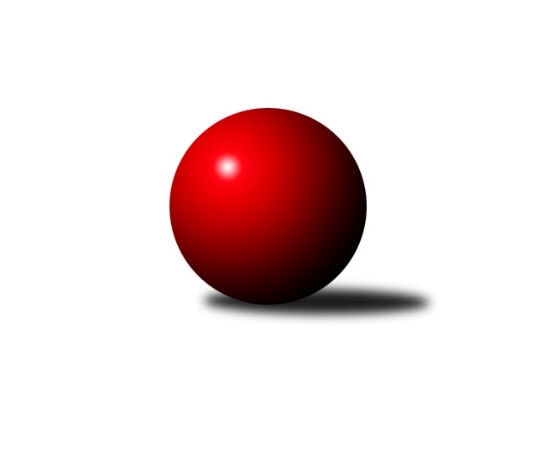 Č.24Ročník 2015/2016	3.5.2024 Meziokresní přebor - Nový Jičín, Přerov, Vsetín 2015/2016Statistika 24. kolaTabulka družstev:		družstvo	záp	výh	rem	proh	skore	sety	průměr	body	plné	dorážka	chyby	1.	TJ Nový Jičín ˝A˝	21	19	1	1	94.5 : 31.5 	(111.5 : 56.5)	1610	39	1127	483	28.8	2.	TJ Odry ˝B˝	21	14	1	6	76.0 : 50.0 	(94.0 : 74.0)	1585	29	1104	481	30.1	3.	TJ Spartak Bílovec˝B˝	20	14	0	6	76.0 : 44.0 	(90.5 : 69.5)	1557	28	1106	452	31.6	4.	Kelč˝B˝	21	9	0	12	54.0 : 72.0 	(77.0 : 91.0)	1515	18	1090	425	40.6	5.	TJ Nový Jičín˝C˝	20	6	2	12	50.5 : 69.5 	(74.5 : 85.5)	1497	14	1065	432	35	6.	TJ Frenštát p.R. ˝B˝	21	6	0	15	53.0 : 73.0 	(76.0 : 92.0)	1499	12	1074	425	46.2	7.	TJ Nový Jičín˝B˝	20	2	0	18	28.0 : 92.0 	(52.5 : 107.5)	1448	4	1034	414	41.2Tabulka doma:		družstvo	záp	výh	rem	proh	skore	sety	průměr	body	maximum	minimum	1.	TJ Nový Jičín ˝A˝	10	10	0	0	46.5 : 13.5 	(55.5 : 24.5)	1622	20	1709	1569	2.	TJ Spartak Bílovec˝B˝	10	8	0	2	45.0 : 15.0 	(56.0 : 24.0)	1606	16	1680	1558	3.	TJ Odry ˝B˝	10	7	0	3	37.0 : 23.0 	(47.0 : 33.0)	1574	14	1661	1501	4.	Kelč˝B˝	11	7	0	4	38.0 : 28.0 	(47.5 : 40.5)	1551	14	1615	1500	5.	TJ Nový Jičín˝C˝	10	4	2	4	34.0 : 26.0 	(49.0 : 31.0)	1576	10	1617	1516	6.	TJ Frenštát p.R. ˝B˝	11	5	0	6	36.0 : 30.0 	(48.0 : 40.0)	1508	10	1576	1460	7.	TJ Nový Jičín˝B˝	10	2	0	8	20.0 : 40.0 	(34.5 : 45.5)	1520	4	1575	1465Tabulka venku:		družstvo	záp	výh	rem	proh	skore	sety	průměr	body	maximum	minimum	1.	TJ Nový Jičín ˝A˝	11	9	1	1	48.0 : 18.0 	(56.0 : 32.0)	1607	19	1661	1516	2.	TJ Odry ˝B˝	11	7	1	3	39.0 : 27.0 	(47.0 : 41.0)	1588	15	1653	1531	3.	TJ Spartak Bílovec˝B˝	10	6	0	4	31.0 : 29.0 	(34.5 : 45.5)	1545	12	1619	1454	4.	TJ Nový Jičín˝C˝	10	2	0	8	16.5 : 43.5 	(25.5 : 54.5)	1502	4	1638	1428	5.	Kelč˝B˝	10	2	0	8	16.0 : 44.0 	(29.5 : 50.5)	1506	4	1589	1432	6.	TJ Frenštát p.R. ˝B˝	10	1	0	9	17.0 : 43.0 	(28.0 : 52.0)	1497	2	1582	1361	7.	TJ Nový Jičín˝B˝	10	0	0	10	8.0 : 52.0 	(18.0 : 62.0)	1442	0	1505	1369Tabulka podzimní části:		družstvo	záp	výh	rem	proh	skore	sety	průměr	body	doma	venku	1.	TJ Nový Jičín ˝A˝	12	12	0	0	59.5 : 12.5 	(71.5 : 24.5)	1638	24 	6 	0 	0 	6 	0 	0	2.	TJ Odry ˝B˝	12	8	1	3	45.0 : 27.0 	(55.0 : 41.0)	1595	17 	4 	0 	2 	4 	1 	1	3.	TJ Spartak Bílovec˝B˝	12	8	0	4	44.0 : 28.0 	(51.5 : 44.5)	1559	16 	4 	0 	2 	4 	0 	2	4.	Kelč˝B˝	12	5	0	7	29.0 : 43.0 	(41.5 : 54.5)	1517	10 	3 	0 	3 	2 	0 	4	5.	TJ Nový Jičín˝C˝	12	3	1	8	29.5 : 42.5 	(40.5 : 55.5)	1493	7 	2 	1 	3 	1 	0 	5	6.	TJ Frenštát p.R. ˝B˝	12	3	0	9	29.0 : 43.0 	(45.0 : 51.0)	1479	6 	3 	0 	3 	0 	0 	6	7.	TJ Nový Jičín˝B˝	12	2	0	10	16.0 : 56.0 	(31.0 : 65.0)	1439	4 	2 	0 	4 	0 	0 	6Tabulka jarní části:		družstvo	záp	výh	rem	proh	skore	sety	průměr	body	doma	venku	1.	TJ Nový Jičín ˝A˝	9	7	1	1	35.0 : 19.0 	(40.0 : 32.0)	1562	15 	4 	0 	0 	3 	1 	1 	2.	TJ Spartak Bílovec˝B˝	8	6	0	2	32.0 : 16.0 	(39.0 : 25.0)	1560	12 	4 	0 	0 	2 	0 	2 	3.	TJ Odry ˝B˝	9	6	0	3	31.0 : 23.0 	(39.0 : 33.0)	1569	12 	3 	0 	1 	3 	0 	2 	4.	Kelč˝B˝	9	4	0	5	25.0 : 29.0 	(35.5 : 36.5)	1510	8 	4 	0 	1 	0 	0 	4 	5.	TJ Nový Jičín˝C˝	8	3	1	4	21.0 : 27.0 	(34.0 : 30.0)	1502	7 	2 	1 	1 	1 	0 	3 	6.	TJ Frenštát p.R. ˝B˝	9	3	0	6	24.0 : 30.0 	(31.0 : 41.0)	1529	6 	2 	0 	3 	1 	0 	3 	7.	TJ Nový Jičín˝B˝	8	0	0	8	12.0 : 36.0 	(21.5 : 42.5)	1490	0 	0 	0 	4 	0 	0 	4 Zisk bodů pro družstvo:		jméno hráče	družstvo	body	zápasy	v %	dílčí body	sety	v %	1.	Miroslav Makový 	TJ Frenštát p.R. ˝B˝ 	15	/	18	(83%)	26	/	36	(72%)	2.	Emil Rubač 	TJ Spartak Bílovec˝B˝ 	12	/	13	(92%)	20	/	26	(77%)	3.	Jan Pospěch 	TJ Nový Jičín ˝A˝ 	11.5	/	13	(88%)	21.5	/	26	(83%)	4.	Iva Volná 	TJ Nový Jičín˝C˝ 	11.5	/	20	(58%)	20.5	/	40	(51%)	5.	Jana Hrňová 	TJ Nový Jičín˝C˝ 	11	/	14	(79%)	19	/	28	(68%)	6.	Michal Kudela 	TJ Spartak Bílovec˝B˝ 	11	/	18	(61%)	21.5	/	36	(60%)	7.	Radek Škarka 	TJ Nový Jičín ˝A˝ 	10	/	12	(83%)	19	/	24	(79%)	8.	Tomáš Binek 	TJ Frenštát p.R. ˝B˝ 	10	/	12	(83%)	17	/	24	(71%)	9.	Jan Mlčák 	Kelč˝B˝ 	10	/	14	(71%)	20	/	28	(71%)	10.	Věra Ovšáková 	TJ Odry ˝B˝ 	9	/	14	(64%)	17	/	28	(61%)	11.	Jiří Madecký 	TJ Nový Jičín ˝A˝ 	9	/	15	(60%)	20	/	30	(67%)	12.	Daniel Malina 	TJ Odry ˝B˝ 	9	/	15	(60%)	19	/	30	(63%)	13.	Martin Jarábek 	Kelč˝B˝ 	9	/	17	(53%)	15.5	/	34	(46%)	14.	Martin Vavroš 	TJ Frenštát p.R. ˝B˝ 	9	/	21	(43%)	18	/	42	(43%)	15.	Daniel Ševčík st.	TJ Odry ˝B˝ 	8	/	13	(62%)	16	/	26	(62%)	16.	Eva Telčerová 	TJ Nový Jičín˝C˝ 	8	/	18	(44%)	18	/	36	(50%)	17.	Ján Pelikán 	TJ Nový Jičín˝B˝ 	8	/	18	(44%)	15	/	36	(42%)	18.	Libor Jurečka 	TJ Nový Jičín ˝A˝ 	7	/	10	(70%)	14	/	20	(70%)	19.	Ota Beňo 	TJ Spartak Bílovec˝B˝ 	7	/	11	(64%)	13	/	22	(59%)	20.	Lucie Kučáková 	TJ Odry ˝B˝ 	7	/	11	(64%)	12	/	22	(55%)	21.	Jaroslav Černý 	TJ Spartak Bílovec˝B˝ 	7	/	13	(54%)	13.5	/	26	(52%)	22.	Radek Chovanec 	TJ Nový Jičín ˝A˝ 	7	/	13	(54%)	13	/	26	(50%)	23.	Rostislav Klazar 	TJ Spartak Bílovec˝B˝ 	7	/	13	(54%)	12.5	/	26	(48%)	24.	Marie Pavelková 	Kelč˝B˝ 	7	/	20	(35%)	18.5	/	40	(46%)	25.	Pavel Madecký 	TJ Nový Jičín ˝A˝ 	6	/	12	(50%)	15	/	24	(63%)	26.	Ondřej Gajdičiar 	TJ Odry ˝B˝ 	6	/	12	(50%)	10	/	24	(42%)	27.	Jiří Janošek 	Kelč˝B˝ 	5	/	8	(63%)	11	/	16	(69%)	28.	Rudolf Chuděj 	TJ Odry ˝B˝ 	5	/	8	(63%)	9	/	16	(56%)	29.	Martin D’Agnolo 	TJ Nový Jičín˝B˝ 	5	/	16	(31%)	11	/	32	(34%)	30.	Pavel Hedviček 	TJ Frenštát p.R. ˝B˝ 	5	/	21	(24%)	10	/	42	(24%)	31.	Šárka Pavlištíková 	TJ Nový Jičín˝C˝ 	4	/	14	(29%)	8.5	/	28	(30%)	32.	Petr Hrna 	TJ Nový Jičín˝B˝ 	3	/	4	(75%)	5	/	8	(63%)	33.	Jan Schwarzer 	TJ Nový Jičín ˝A˝ 	3	/	7	(43%)	6	/	14	(43%)	34.	Petr Tichánek 	TJ Nový Jičín˝B˝ 	3	/	11	(27%)	6	/	22	(27%)	35.	Jaroslav Riedel 	TJ Nový Jičín˝B˝ 	3	/	12	(25%)	8	/	24	(33%)	36.	Tomáš Richtar 	Kelč˝B˝ 	2	/	3	(67%)	2	/	6	(33%)	37.	Miloš Šrot 	TJ Spartak Bílovec˝B˝ 	2	/	4	(50%)	4	/	8	(50%)	38.	Jiří Petr 	TJ Frenštát p.R. ˝B˝ 	2	/	4	(50%)	4	/	8	(50%)	39.	Přemysl Horák 	TJ Spartak Bílovec˝B˝ 	2	/	5	(40%)	5	/	10	(50%)	40.	Jan Frydrych 	TJ Odry ˝B˝ 	2	/	6	(33%)	6	/	12	(50%)	41.	Lenka Žurková 	TJ Nový Jičín˝C˝ 	2	/	8	(25%)	5.5	/	16	(34%)	42.	Jan Schwarzer 	TJ Nový Jičín ˝A˝ 	1	/	1	(100%)	2	/	2	(100%)	43.	Jiří Brož 	TJ Odry ˝B˝ 	1	/	2	(50%)	2	/	4	(50%)	44.	Iveta Babincová 	TJ Odry ˝B˝ 	1	/	3	(33%)	3	/	6	(50%)	45.	Martin Gabriel 	TJ Nový Jičín˝B˝ 	1	/	3	(33%)	1.5	/	6	(25%)	46.	Šimon Sedlář 	Kelč˝B˝ 	1	/	4	(25%)	2	/	8	(25%)	47.	Tomáš Polášek 	TJ Nový Jičín˝B˝ 	1	/	6	(17%)	4	/	12	(33%)	48.	Josef Chvatík 	Kelč˝B˝ 	1	/	7	(14%)	4	/	14	(29%)	49.	Zdeněk Sedlář 	Kelč˝B˝ 	1	/	11	(9%)	4	/	22	(18%)	50.	Eva Birošíková 	TJ Nový Jičín˝C˝ 	0	/	1	(0%)	0	/	2	(0%)	51.	Milan Grejcar 	TJ Frenštát p.R. ˝B˝ 	0	/	2	(0%)	0	/	4	(0%)	52.	Jiří Plešek 	TJ Nový Jičín˝B˝ 	0	/	3	(0%)	1	/	6	(17%)	53.	Jana Hájková 	TJ Nový Jičín˝C˝ 	0	/	5	(0%)	3	/	10	(30%)	54.	Zdeněk Zouna 	TJ Frenštát p.R. ˝B˝ 	0	/	5	(0%)	1	/	10	(10%)	55.	Jiří Hradil 	TJ Nový Jičín˝B˝ 	0	/	6	(0%)	1	/	12	(8%)Průměry na kuželnách:		kuželna	průměr	plné	dorážka	chyby	výkon na hráče	1.	TJ Spartak Bílovec, 1-2	1564	1106	458	35.1	(391.2)	2.	TJ Nový Jičín, 1-4	1559	1100	459	33.4	(389.8)	3.	TJ Odry, 1-4	1548	1093	455	34.9	(387.0)	4.	TJ Kelč, 1-2	1537	1081	456	39.2	(384.4)	5.	Sokol Frenštát pod Radhoštěm, 1-2	1507	1082	425	43.2	(377.0)Nejlepší výkony na kuželnách:TJ Spartak Bílovec, 1-2TJ Spartak Bílovec˝B˝	1680	20. kolo	Emil Rubač 	TJ Spartak Bílovec˝B˝	446	15. koloTJ Spartak Bílovec˝B˝	1667	1. kolo	Emil Rubač 	TJ Spartak Bílovec˝B˝	435	12. koloTJ Nový Jičín ˝A˝	1654	4. kolo	Emil Rubač 	TJ Spartak Bílovec˝B˝	433	20. koloTJ Spartak Bílovec˝B˝	1610	15. kolo	Jiří Madecký 	TJ Nový Jičín ˝A˝	430	4. koloTJ Spartak Bílovec˝B˝	1606	18. kolo	Rostislav Klazar 	TJ Spartak Bílovec˝B˝	429	1. koloTJ Spartak Bílovec˝B˝	1602	4. kolo	Michal Kudela 	TJ Spartak Bílovec˝B˝	427	20. koloTJ Odry ˝B˝	1599	12. kolo	Ondřej Gajdičiar 	TJ Odry ˝B˝	427	12. koloTJ Spartak Bílovec˝B˝	1594	12. kolo	Rostislav Klazar 	TJ Spartak Bílovec˝B˝	424	4. koloTJ Spartak Bílovec˝B˝	1586	6. kolo	Jan Pospěch 	TJ Nový Jičín ˝A˝	424	4. koloTJ Spartak Bílovec˝B˝	1581	23. kolo	Emil Rubač 	TJ Spartak Bílovec˝B˝	421	6. koloTJ Nový Jičín, 1-4TJ Nový Jičín ˝A˝	1709	6. kolo	Jan Pospěch 	TJ Nový Jičín ˝A˝	459	1. koloTJ Nový Jičín ˝A˝	1678	23. kolo	Jan Pospěch 	TJ Nový Jičín ˝A˝	456	6. koloTJ Nový Jičín ˝A˝	1665	1. kolo	Jiří Madecký 	TJ Nový Jičín ˝A˝	454	6. koloTJ Nový Jičín ˝A˝	1642	11. kolo	Jana Hrňová 	TJ Nový Jičín˝C˝	449	8. koloTJ Nový Jičín˝C˝	1638	12. kolo	Iva Volná 	TJ Nový Jičín˝C˝	448	12. koloTJ Nový Jičín ˝A˝	1634	21. kolo	Rostislav Klazar 	TJ Spartak Bílovec˝B˝	446	2. koloTJ Nový Jičín˝C˝	1617	8. kolo	Tomáš Binek 	TJ Frenštát p.R. ˝B˝	446	3. koloTJ Nový Jičín ˝A˝	1609	9. kolo	Jan Pospěch 	TJ Nový Jičín ˝A˝	446	17. koloTJ Spartak Bílovec˝B˝	1607	13. kolo	Radek Škarka 	TJ Nový Jičín ˝A˝	444	1. koloTJ Nový Jičín˝C˝	1606	13. kolo	Jan Pospěch 	TJ Nový Jičín ˝A˝	439	11. koloTJ Odry, 1-4TJ Nový Jičín ˝A˝	1661	13. kolo	Jan Pospěch 	TJ Nový Jičín ˝A˝	457	13. koloTJ Odry ˝B˝	1661	11. kolo	Daniel Malina 	TJ Odry ˝B˝	446	9. koloTJ Odry ˝B˝	1617	9. kolo	Jana Hrňová 	TJ Nový Jičín˝C˝	431	15. koloTJ Odry ˝B˝	1602	23. kolo	Lucie Kučáková 	TJ Odry ˝B˝	430	11. koloTJ Odry ˝B˝	1590	19. kolo	Miroslav Makový 	TJ Frenštát p.R. ˝B˝	429	23. koloTJ Nový Jičín˝C˝	1590	15. kolo	Miroslav Makový 	TJ Frenštát p.R. ˝B˝	429	9. koloTJ Odry ˝B˝	1582	5. kolo	Emil Rubač 	TJ Spartak Bílovec˝B˝	427	19. koloTJ Spartak Bílovec˝B˝	1579	19. kolo	Ondřej Gajdičiar 	TJ Odry ˝B˝	426	11. koloTJ Odry ˝B˝	1573	15. kolo	Daniel Malina 	TJ Odry ˝B˝	423	5. koloTJ Odry ˝B˝	1571	17. kolo	Daniel Malina 	TJ Odry ˝B˝	419	19. koloTJ Kelč, 1-2TJ Odry ˝B˝	1653	10. kolo	Daniel Malina 	TJ Odry ˝B˝	462	10. koloTJ Nový Jičín ˝A˝	1646	2. kolo	Jan Pospěch 	TJ Nový Jičín ˝A˝	450	2. koloTJ Spartak Bílovec˝B˝	1619	8. kolo	Jan Mlčák 	Kelč˝B˝	440	2. koloKelč˝B˝	1615	10. kolo	Jan Mlčák 	Kelč˝B˝	433	24. koloKelč˝B˝	1594	22. kolo	Jiří Janošek 	Kelč˝B˝	432	16. koloKelč˝B˝	1592	24. kolo	Marie Pavelková 	Kelč˝B˝	429	21. koloTJ Odry ˝B˝	1572	24. kolo	Jan Mlčák 	Kelč˝B˝	428	12. koloKelč˝B˝	1563	12. kolo	Jan Mlčák 	Kelč˝B˝	426	21. koloKelč˝B˝	1559	21. kolo	Jan Mlčák 	Kelč˝B˝	424	10. koloKelč˝B˝	1550	4. kolo	Tomáš Binek 	TJ Frenštát p.R. ˝B˝	423	12. koloSokol Frenštát pod Radhoštěm, 1-2TJ Nový Jičín ˝A˝	1606	8. kolo	Miroslav Makový 	TJ Frenštát p.R. ˝B˝	446	22. koloTJ Odry ˝B˝	1578	2. kolo	Libor Jurečka 	TJ Nový Jičín ˝A˝	443	22. koloTJ Frenštát p.R. ˝B˝	1576	13. kolo	Miroslav Makový 	TJ Frenštát p.R. ˝B˝	429	16. koloTJ Nový Jičín ˝A˝	1575	22. kolo	Miroslav Makový 	TJ Frenštát p.R. ˝B˝	429	10. koloTJ Frenštát p.R. ˝B˝	1557	5. kolo	Radek Škarka 	TJ Nový Jičín ˝A˝	427	8. koloTJ Frenštát p.R. ˝B˝	1556	10. kolo	Věra Ovšáková 	TJ Odry ˝B˝	422	2. koloTJ Spartak Bílovec˝B˝	1553	21. kolo	Martin Vavroš 	TJ Frenštát p.R. ˝B˝	422	2. koloTJ Odry ˝B˝	1531	16. kolo	Michal Kudela 	TJ Spartak Bílovec˝B˝	416	21. koloTJ Spartak Bílovec˝B˝	1518	7. kolo	Martin Vavroš 	TJ Frenštát p.R. ˝B˝	416	21. koloTJ Frenštát p.R. ˝B˝	1510	22. kolo	Daniel Ševčík st.	TJ Odry ˝B˝	408	16. koloČetnost výsledků:	6.0 : 0.0	12x	5.0 : 1.0	17x	4.5 : 1.5	1x	4.0 : 2.0	13x	3.0 : 3.0	2x	2.0 : 4.0	12x	1.0 : 5.0	13x	0.0 : 6.0	2x